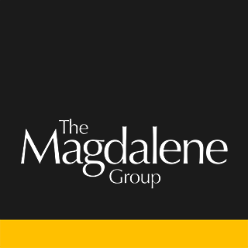 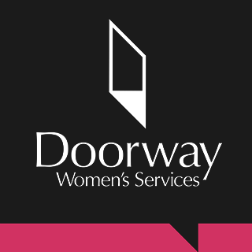 Women’s Services Manager  (Doorway Project)Person SpecificationWomen’s Services Manager  (Doorway Project)Person SpecificationCriteriaMust be able to demonstrate Skills and knowledgeExcellent interpersonal skills with the ability to establish and maintain positive relationships with marginalised women and to support a team of frontline practitioners to do the same. Empathy with and understanding of the needs of stigmatised and marginalised women and the challenges and barriers they face.Ability to lead and motivate staff. An in-depth understanding of the specific needs of women experiencing exploitation and multiple disadvantage, including an understanding of policy and legislation that affects this group.Ability to communicate clearly and appropriately with clients, colleagues, staff and external professionals – verbally and in writing. Knowledge and understanding of relevant Safeguarding, Health, Social Care and Criminal Justice legislation.Ability to assess risk and take appropriate management action.Ability to plan and prioritise workloads within the team and to determine the allocation of resources accordingly and alongside own workload.Ability to raise and advocate for service-user voices around emerging issues.Ability to assess and implement an identified support package for individual cases.Knowledge of the impact of trauma and of working within a trauma-informed approach and ability to lead on trauma-informed practice across the organisation.Understanding of the voluntary sector and its engagement with statutory services.Act as a representative of The Magdalene Group in a variety of meetings and deliver talks to professionals and other stakeholders.Demonstrate a commitment, knowledge and understanding of Equal Opportunities Policy and anti-discriminatory practice. Ability to prepare and present reports and other documents.Ability to work effectively under pressure and respond effectively in a crisis.Ability to participate effectively in recruitment and selection and identify training/development needs of team members.Demonstrate professional challenge and negotiation skills in a way that inspires confidence and respect from others, both within and outside of the organisation. Ability to work autonomously and as part of a team.Strong administration, IT and digital media skills including Microsoft Word, Excel and Outlook. Commitment to continued professional development.Education, experience and achievementsA degree, or accreditation (e.g. ISVA, Social Worker), in a related field and/or demonstrable experience of working in a similar role and field of expertise.Ability to identify safeguarding and capacity concerns and take appropriate action to ensure concerns are acted on appropriately, effectively and efficiently.Experience in managing a team of frontline practitioners working with vulnerable adults, young people and/or children.Demonstrable experience of managing risk and providing interventions.Experience or understanding of monitoring and evaluating effectiveness of project outcomes through a variety of methods.Experience of partnership working with a wide range of services, voluntary and statutory.Experience of building an evidence base to inform direction of practice.Personal attributesAbility to lead and manage a team of frontline practitioners.Ability to establish and maintain clear boundaries in respect of personal and professional responsibility.High level of accuracy, attention to detail and ability to maintain records throughout all services. Commitment to Equality and Diversity throughout all service delivery.Ability to work autonomously and make decisions and to work as part of a team.Passionate about working with marginalised women to make a difference.Non-judgemental attitude and commitment to openness and transparency in all aspects of work.Have a learning attitude and the ability to adapt to change.Special circumstancesAn ongoing interest in the development of The Magdalene Group.